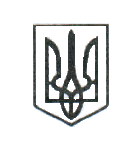 ЛЮБОТИНСЬКА МІСЬКА РАДА                                                                                   ХАРКІВСЬКА ОБЛАСТЬ                                                                                                             СЕСІЯ ___ СКЛИКАННЯРІШЕННЯПро надання дозволу на розробку проєкту землеустрою щодо відведення земельної  ділянки гр.  Нікозакову Миколі Васильовичу           Розглянувши заяву гр. Нікозакова Миколи Васильовича, який  зареєстрований за адресою: ------------------------------- з проханням надати дозвіл на розробку проєкту землеустрою щодо відведення земельної ділянки орієнтовною площею  0,1350 га для ведення особистого селянського господарства в м. Люботин, пров. Криничний, відповідно до ст.ст. 12, 116, 118, 121, 122  Земельного кодексу України, керуючись ст.ст. 26, 50 Закону України «Про землеустрій», ст. 26 Закону України  «Про місцеве самоврядування в Україні»,  Люботинська міська радаВ И Р І Ш И Л А :1. Надати дозвіл гр. Нікозакову Миколі Васильовичу на розробку проєкту землеустрою щодо відведення земельної ділянки орієнтовною площею  0,1350 га із земель комунальної власності територіальної громади, категорії сільськогосподарського призначення, для ведення особистого селянського господарства, розташованої:                         пров. Криничний, м. Люботин,  Харківська обл.                                         2. гр. Нікозакову М.В. замовити виготовлення проєкту землеустрою щодо відведення земельної ділянки у розробника документації із землеустрою відповідно до вимог Закону України «Про землеустрій».    3. Контроль за виконанням даного рішення покласти на постійну депутатську комісію з питань містобудування, будівництва, земельних відносин та охорони природи.     Міський голова                                                                                              Леонід ЛАЗУРЕНКО__________________    № ___________________                                    проєкт